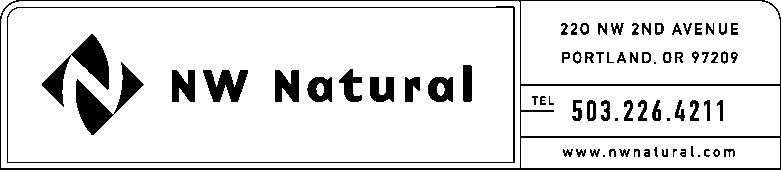 March 27, 2017								       VIA ELECTRONIC FILING Steven King, Executive Director and SecretaryWashington Utilities and Transportation Commission1300 S. Evergreen Park Drive, S.W.P.O. Box 47250Olympia, Washington  98504-7250	RE:	Request for Extension of Affiliated Interest and Subsidiary Transactions Report Northwest Natural Gas Company, dba NW Natural, respectfully requests an exemption from WAC 480-90-264 for the 2016 Affiliated Interest and Subsidiary Transactions Report. NW Natural would like additional time to prepare the filing and requests an extension to file this report on June 1, 2017. Thank you for your consideration of this matter.  If you have any questions, please contact me at (503) 226-4211, extension 5865.Sincerely, /s/ Gail A. Hammer Gail A. Hammer Rates & Regulatory Affairs 